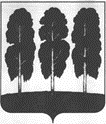 АДМИНИСТРАЦИЯ БЕРЕЗОВСКОГО РАЙОНАХАНТЫ-МАНСИЙСКОГО АВТОНОМНОГО ОКРУГА – ЮГРЫПОСТАНОВЛЕНИЕ от  11.06.2024                                                                                                           № 540пгт. БерезовоВ соответствии с Федеральным законом от 21 декабря 1994 года № 68-ФЗ «О защите населения и территорий от чрезвычайных ситуаций природного и техногенного характера», постановлением Правительства Российской Федерации от 30 декабря 2003 года № 794 «О единой государственной системе предупреждения и ликвидации чрезвычайной ситуации», постановлением администрации Березовского района от 22 декабря 2015 года № 1429 «О районом звене территориальной подсистемы единой государственной системы предупреждения и ликвидации чрезвычайных ситуаций», протоколом внеочередного заседания оперативного штаба по предупреждению и ликвидации негативных явления, связанных с половодьем в весенне-летний период при комиссии по предупреждению и ликвидации чрезвычайных ситуаций и обеспечению пожарной безопасности Березовского района от 11.06.2024 № 2, в связи возникновением обстоятельств послуживших, основанием для введения на территориях сельского поселения Хулимсунт и сельского поселения Саранпауль режима функционирования «Повышенная готовность»:	1. Ввести для органов управления сил и средств районного звена территориальной подсистемы единой государственной системы предупреждения и ликвидации чрезвычайных ситуаций режим повышенной готовности с 12 часов 00 минут 11 июня 2024 года и до особого распоряжения. 	2.	Установить местный уровень реагирования.	3.	Установить границами зоны, на которой может возникнуть чрезвычайная ситуация муниципального характера территорию в пределах границ зон подтопления территорий населённых пунктов: сельского поселения Хулимсунт и сельского поселения Саранпауль Березовского муниципального района Ханты-Мансийского автономного округа - Югры.	4.	Координацию деятельности органов управления, сил и средств районного звена территориальной подсистемы РСЧС возложить на комиссию по предупреждению и ликвидации чрезвычайных ситуаций и обеспечению пожарной безопасности Березовского района.	5.	Муниципальному казенному учреждению «Управление гражданской защиты населения Березовского района» (Е.А. Ушарову):	5.1.	Уточнить план действий по предупреждению и ликвидации чрезвычайных ситуаций муниципального образования Березовский район.	5.2.	Уточнить схемы оповещения органов управления, дежурно-диспетчерских служб организаций, населения. 	5.3.	Обеспечить своевременный обмен информацией с органами управления, дежурно-диспетчерскими службами организаций и органами местного самоуправления поселений Березовского муниципального района.	5.4.	Во взаимодействии с Информационно-аналитическим отделом администрации Березовского района (Зенгер А.А.) через все имеющиеся средства массовой информации информировать население о введение режима «Повышенная готовность» на территории Березовского района, складывающейся обстановке и проводимых мероприятиях по предупреждению возникновения чрезвычайной ситуации, правилах и порядке эвакуации населения, о размещении пунктов временного размещения пострадавшего населения.	5.5.	Единой дежурно-диспетчерской службе обеспечить непрерывный сбор, анализ и обмен информацией о паводковой обстановке и принимаемых мерах.	6.	Рекомендовать главам сельских поселений Хулимсунт (Ефаркина Е.В.), Саранпауль (Шумей Г.С.), входящих в состав Березовского муниципального района:	6.1.	Провести информирование населения о введение режима «Повышенная готовность» на территории Березовского района, складывающейся обстановке и проводимых мероприятиях по предупреждению возникновения чрезвычайной ситуации, правилах и порядке эвакуации населения, о размещении пунктов временного размещения пострадавшего населения.	6.2.	Организовать работу оперативных групп для осуществления непрерывного мониторинга паводковой обстановки, сбора и анализа складывающейся обстановки в зоне возможного затопления (подтопления) территорий населенных пунктов.	6.3.	Обеспечить непрерывный сбор, обработку и передачу информации об угрозе возникновения чрезвычайных ситуациях. Информацию направлять в Единую дежурно-диспетчерскую службу Березовского района» по телефону 8(34674) 2-13-17.	6.4.	Обеспечить принятие оперативных мер по предупреждению возникновения и развития чрезвычайных ситуаций, снижению размеров ущерба и потерь в случае их возникновения.	6.5.	Организовать при необходимости круглосуточное дежурство должностных лиц с целью своевременного реагирования на чрезвычайные ситуации.	7. Опубликовать настоящее постановление в газете «Жизнь Югры» и разместить на официальном веб-сайте органов местного самоуправления Березовского района.	8. Настоящее постановление вступает в силу после его подписания.	9. Контроль за исполнением настоящего постановления оставляю за собой.Глава района                                                                                         Р.В. АлександровО введении режима повышенной готовности для органов управления сил и средств районного звена территориальной подсистемы единой государственной системы предупреждения и ликвидации чрезвычайных ситуаций